ФОТООТЧЕТ4 неделя январятема:ЛЮБОПЫТНЫЕ ПОЧЕМУЧКИВ разновозрастной группе «Солнышко»Рассказ-презентация «Полезные ископаемые» 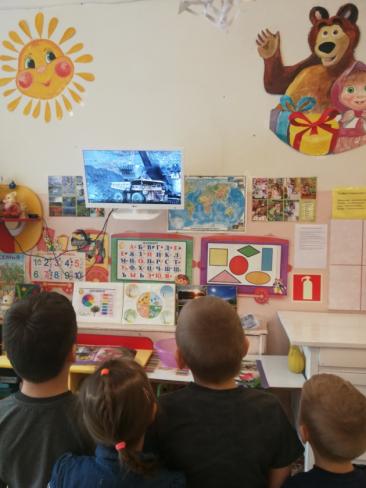 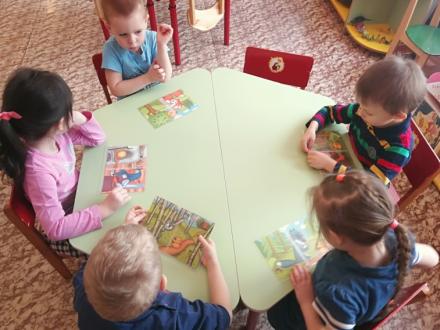 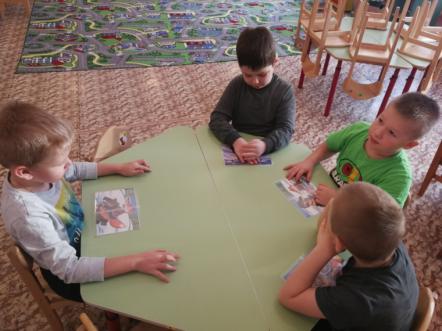 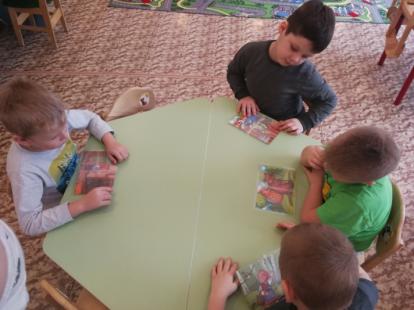 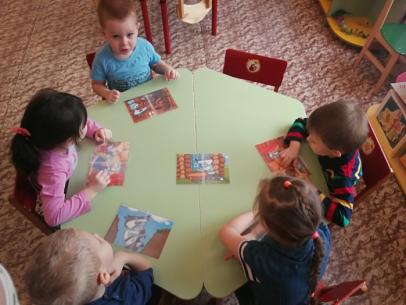 Дидактическая игра «Узнай сказку по иллюстрации»Беседа и практический опыт «Почему дерево плавает»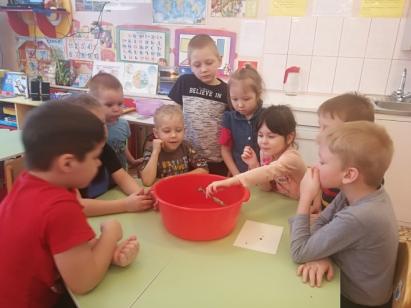 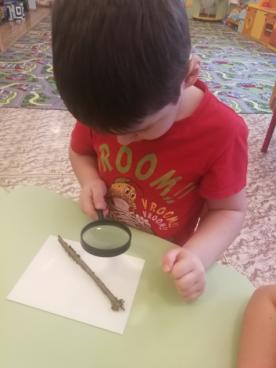 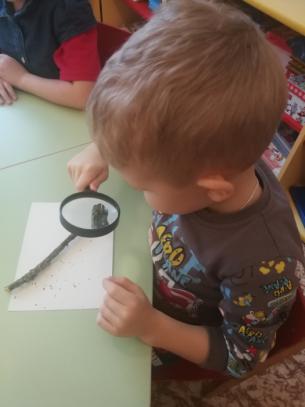 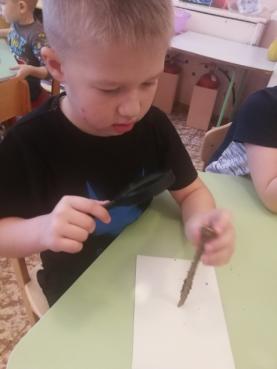 Задание на развитие речи «Рассмотри через лупу и расскажи , что увидел»Игровая деятельность сложи фигуру из снежков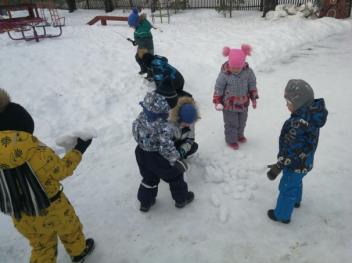 Беседа-презентация «Почему плавает или тонет» . 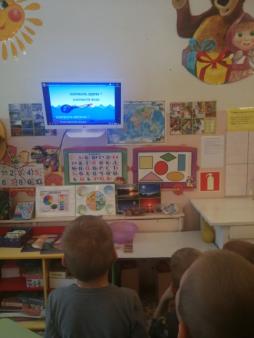 Беседа - презентация «Вулканы»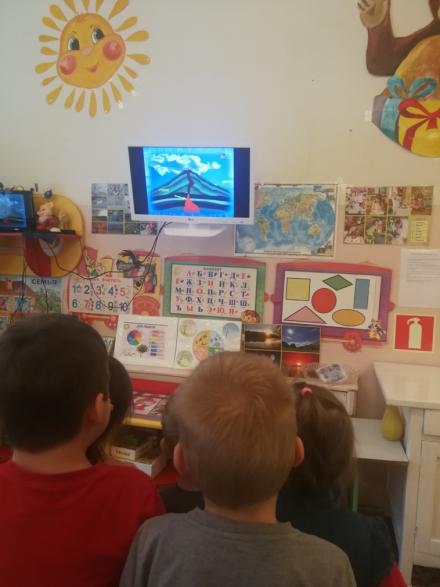 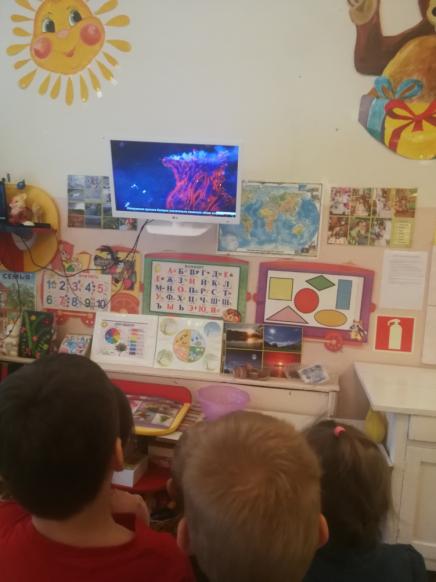 Бесседа «Виды деревьев».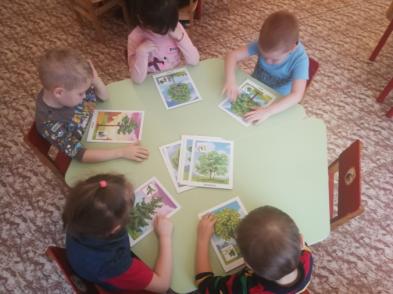 Игровая деятельность «Снежная битва.Штурм крепости»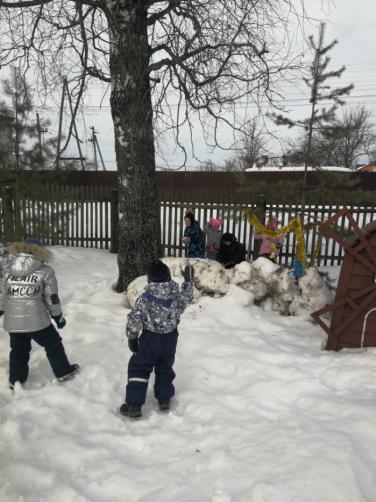 Стенгазета «Как встречают новый год в разных странах» 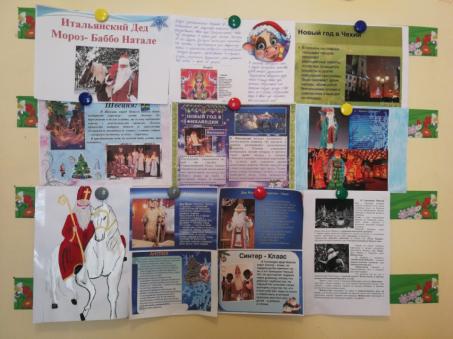 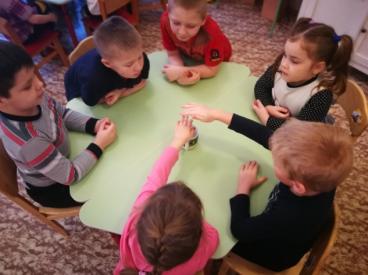 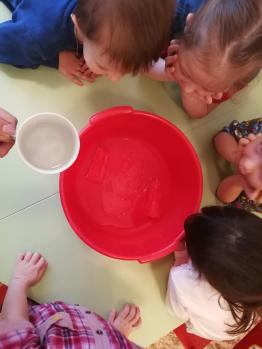 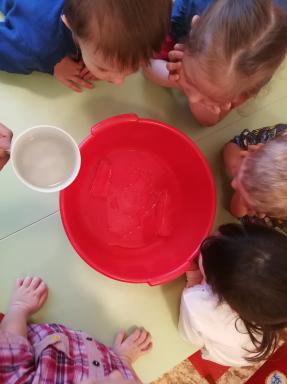 Беседа и практический опыт «Вода Свойства воды. Состояние воды»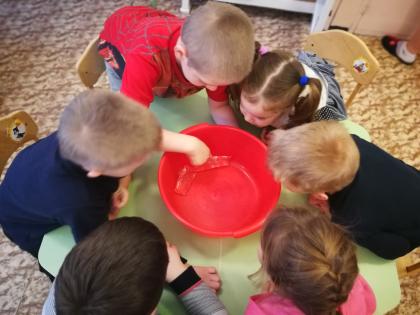 Беседа-презентация «Обитатели океана»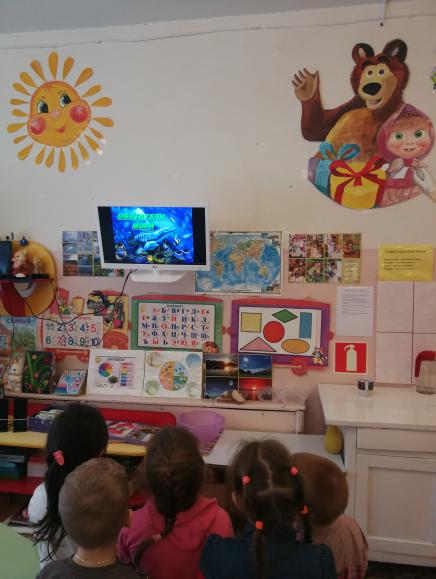 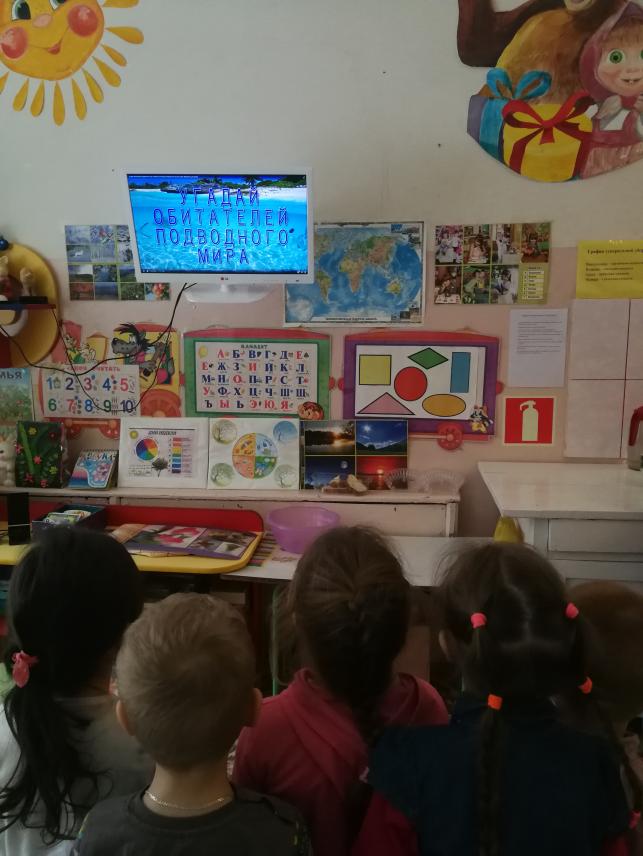 Дидактическая игра «Угадай обитателей подводного мира»Исследовательская деятельность- измеряем глубину сугробов. Изучение свойства снега: липкий, мокрый, тяжелый, легкий, цвет  и тд.  Аппликация, в отрывной технике «Зимний пейзаж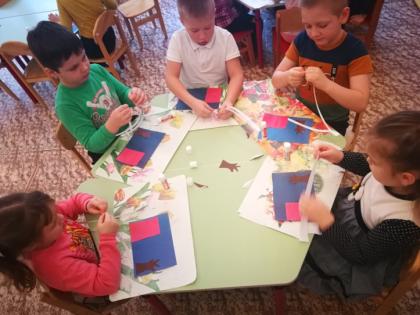 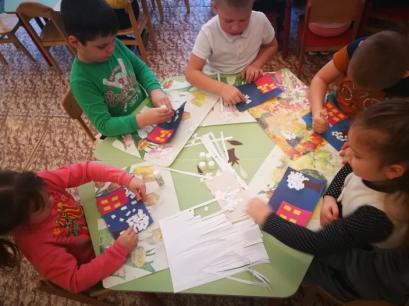 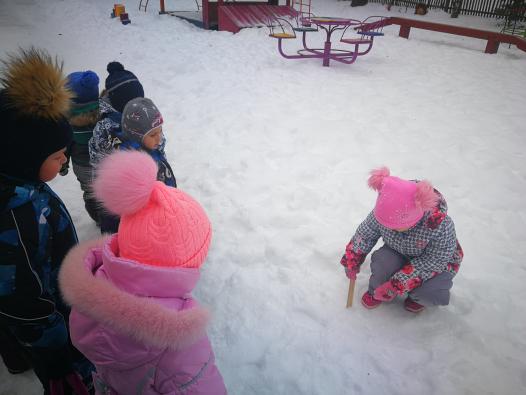 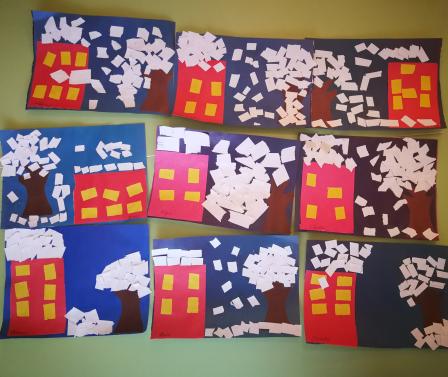 Беседа «Что такое камни»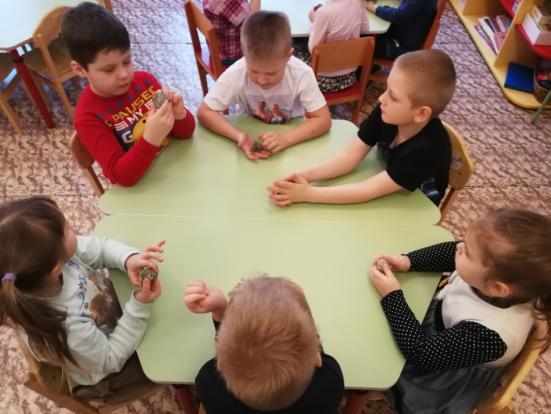 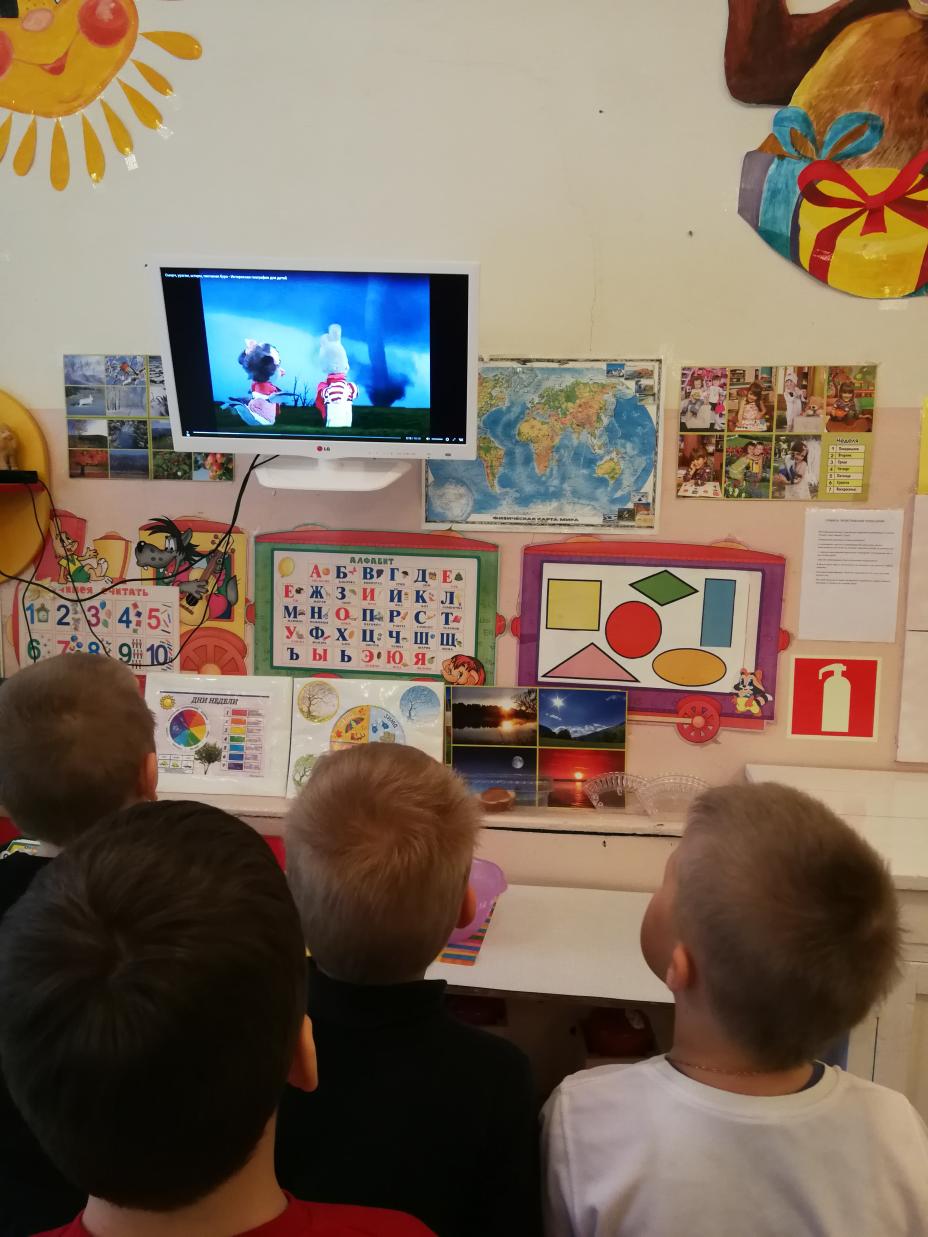 Беседа-презентация «Ветер.Буря.Ураган»